Школьный праздник "Осени", проведенный в параллели 4 -х классов. Ноябрь 2015г.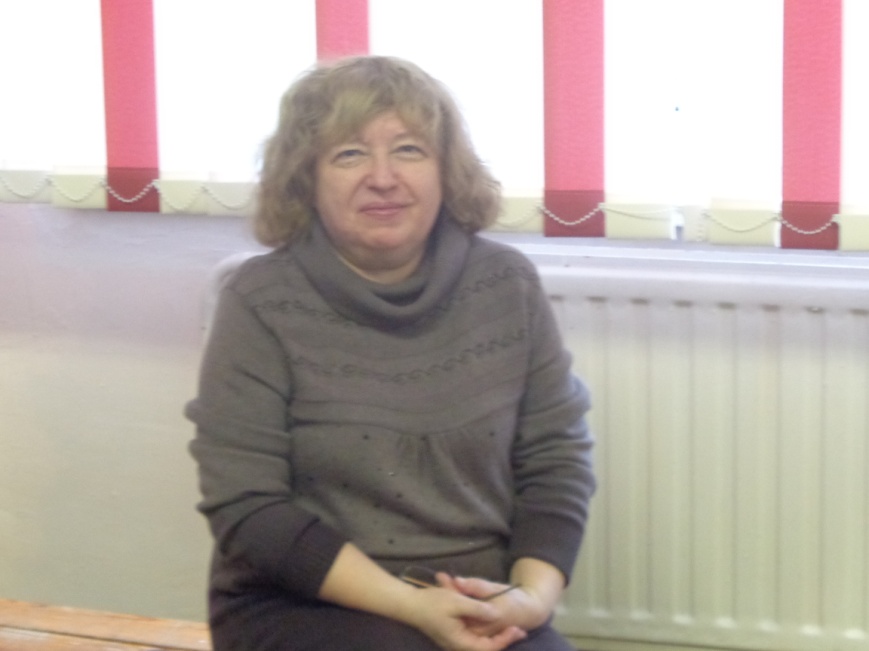 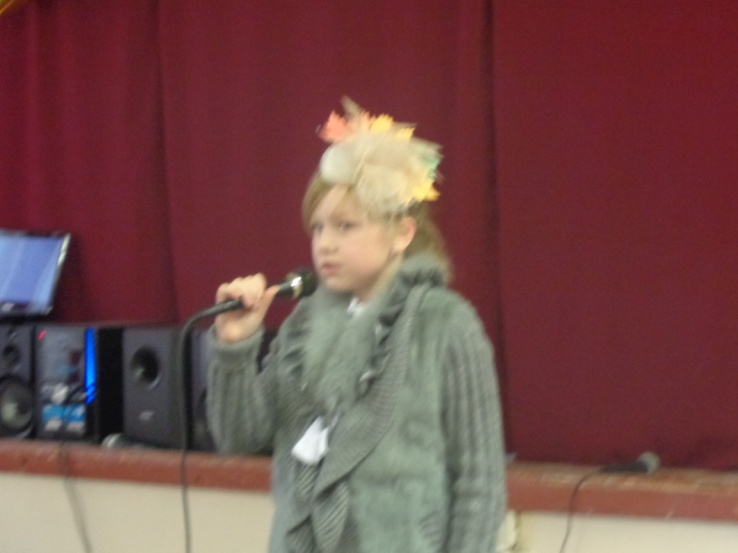 Член жюри конкурса стихотворений об осени.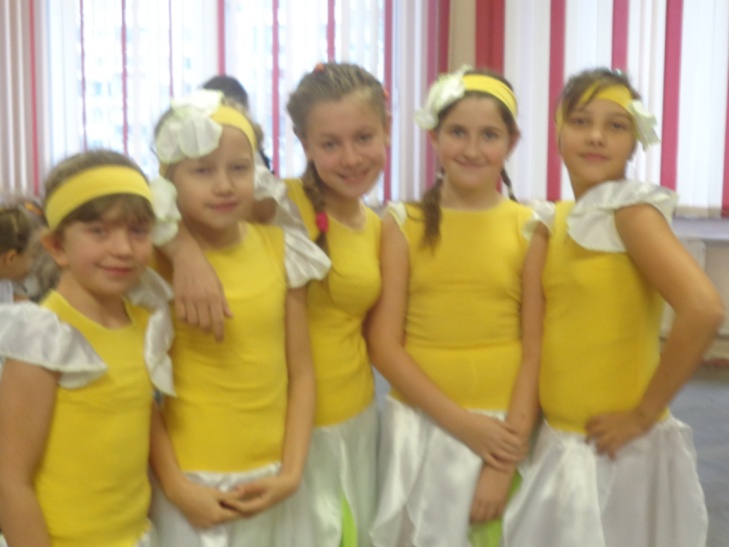 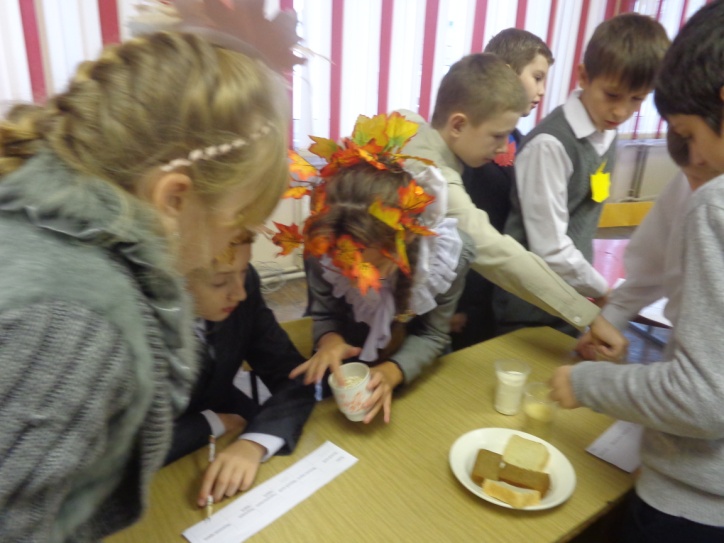 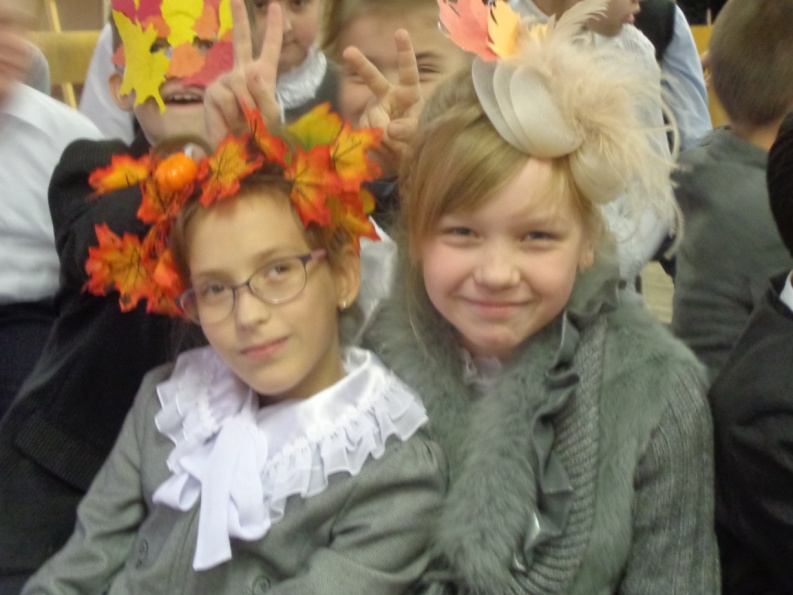 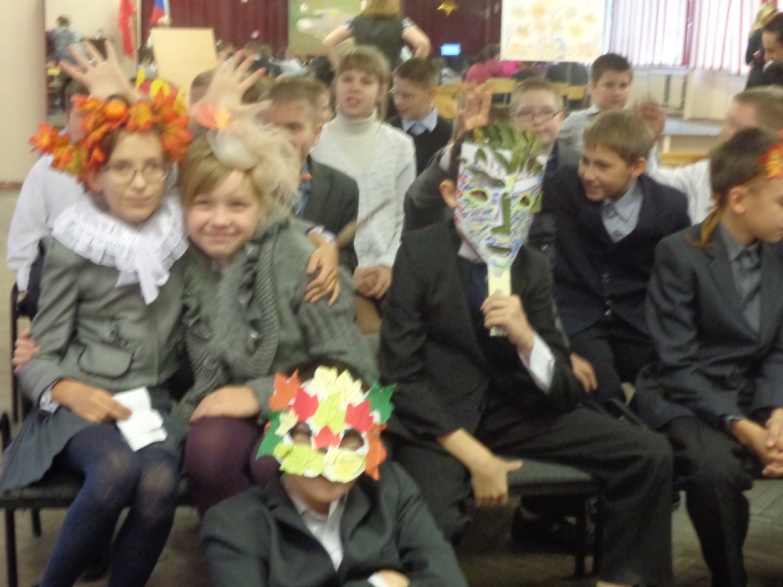 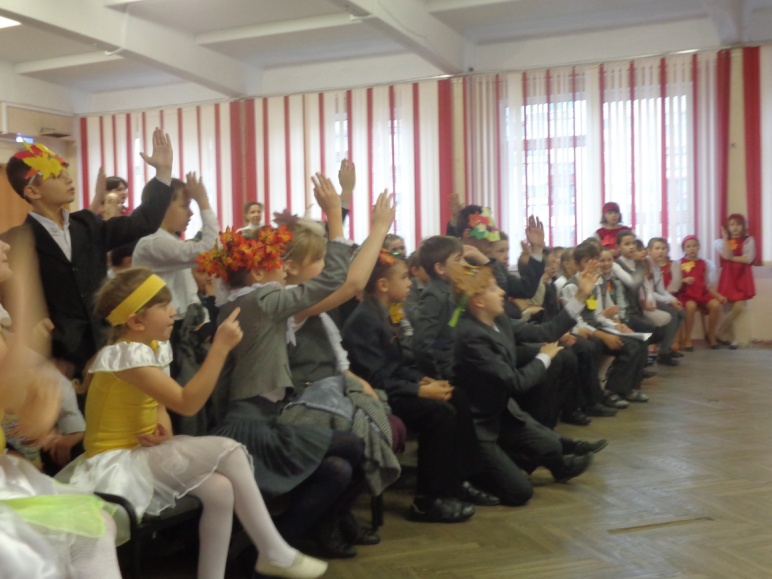 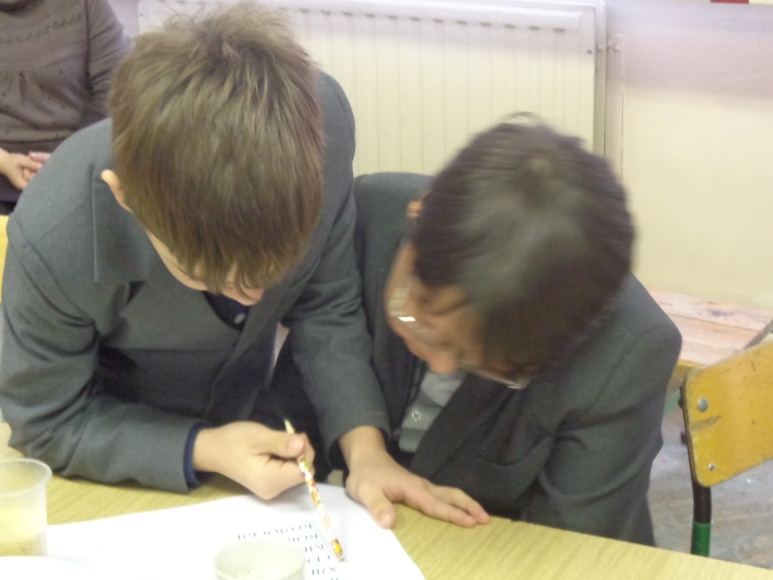 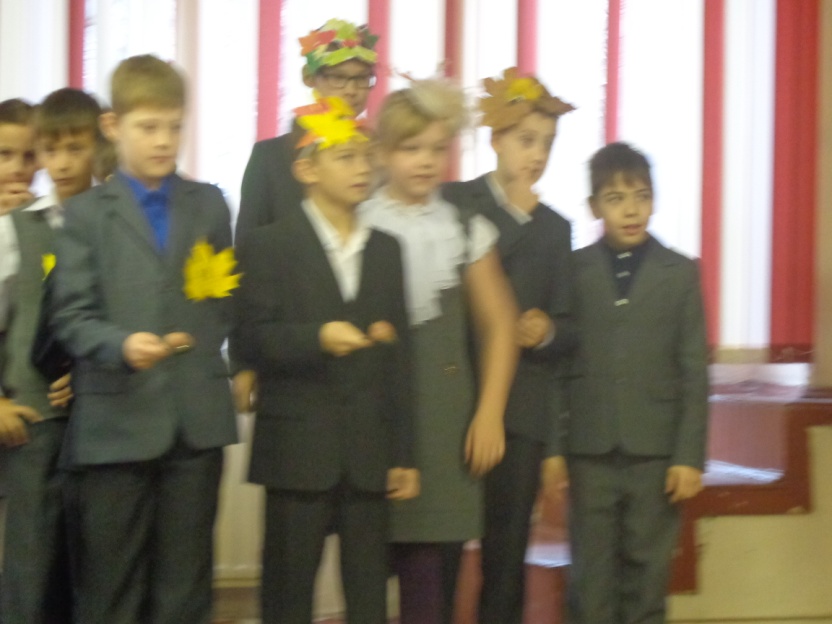 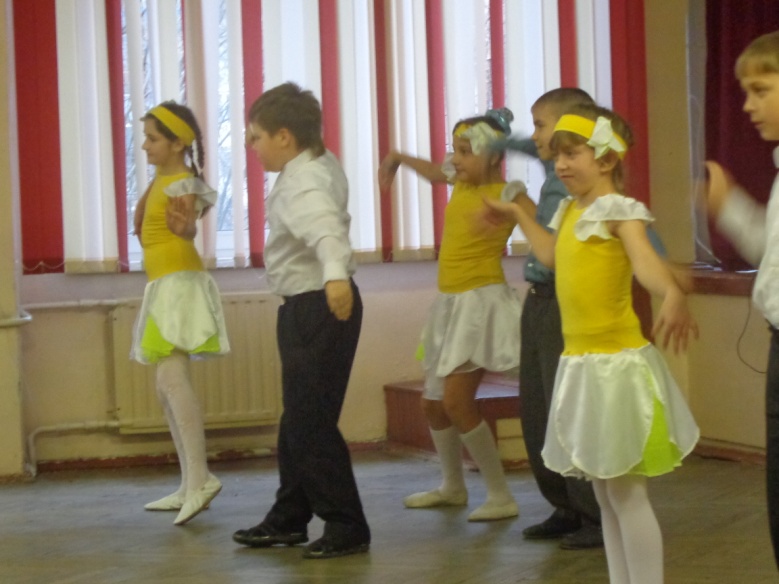 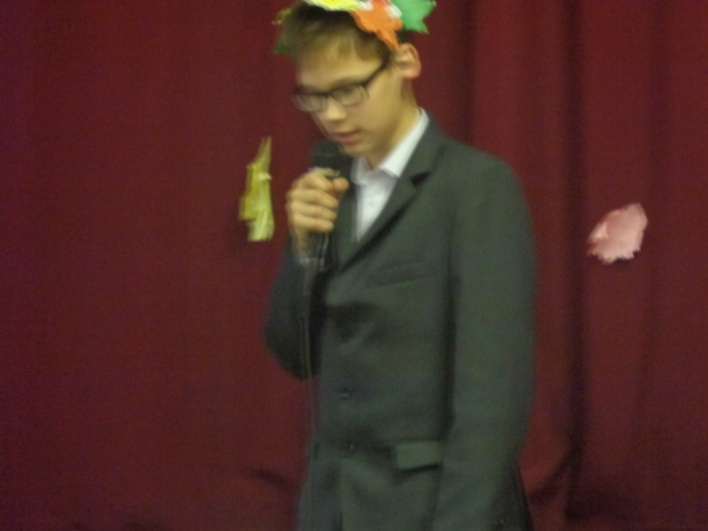 Праздник состоял:1) школьный конкурс стихов;2) выступление танцевального ансамбля 4-х классов;3) конкурсы, викторины;4) награждение. 